  Colegio Nuestra Señora María Inmaculada del Bosque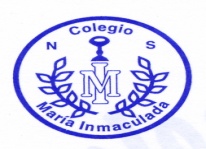   Departamento de Física  Cuarto medio Común  Profesoras Karen Basaure y Yasna MuñozI SEMESTRE 2020Guía N°5 “Electrostática”Nombre: ______________________________________________________ Curso: 4°____  Fecha: ___/___/___Objetivo: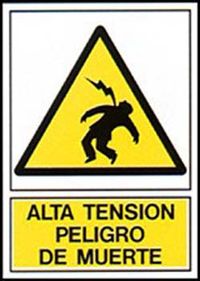 Identificar fenómenos relacionados con conceptos básicos de la electrostática Tiempo estimado: 1 hr. 30 min.Instrucciones:Esta guía puedes imprimirla o copiar los textos o preguntas del quiz en tu cuadernoLeer los contenidos expuestos en esta guía, revise los link de apoyoVer los videos adjuntos, que tienen la explicación de los contenidos con la voz en off de la profesoraResponder quiz indicado en el link en la tercera parte de esta guía de acuerdo a las instruccionesHorario para dudas y consultas: 08:00 a 16:30 hrs. a los correos electrónicos que están a continuación:Karen Basaure (4°D-E) karen.basaure@liceonsmariainmaculada.cl Yasna Muñoz (4°C) yasna.munoz@liceonsmariainmaculada.cl I PARTE: CONTENIDOS “ELECTROSTÁTICA”Hoy comenzaremos la unidad 1: “Electrostática”, correspondiente a 4°Medio, por lo tanto damos por finalizada la unidad 0: “Mecánica de Fluidos”, que comenzamos en marzo para terminar los contenidos de 3°Medio.NOCIONES BÁSICAS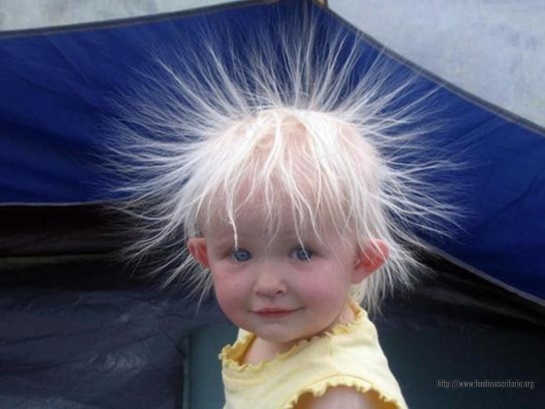 Seguro que alguna vez te dio “la corriente” al tocar a alguien luego de haber frotando el suelo de la cancha del colegio. A esto se le llama descarga electrostática, muchas cosas en lo cotidiano funcionan en base a impulsos eléctricos, por ejemplo: nuestro propio corazón recibe un impulso eléctrico que estimula el miocardio causando la contracción del músculo para bombear sangre. La electrostática se asocia también a todo lo que tenga que ver con electricidad; uso de electrodomésticos o encender ampolletas en la casa. Pero ¿Qué es la Electrostática?A continuación conoceremos los conceptos básicos que responden a dicha pregunta. ElectrostáticaLa electrostática se define como el estudio de las interacciones entre cargas eléctricas en reposo. Entendamos esta descripción: “interacción” se trata de la acción, relación o influencia entre dos o más cosas, “cargas eléctricas” son cuerpos con exceso o déficit de electrones y “reposo” indica estática, inmóvil. Por lo tanto, la electrostática nos permite analizar la relación que existe entre dos o más cuerpos inmóviles que se encuentran cargados debido a su exceso o déficit de electrones.En el 600 a.C. ya era un hecho conocido que si frotabas ámbar, podías atraer pedazos de hojas secas (esto podía ser replicado con otros materiales como vidrio). Mucho más tarde, en el siglo XVIII se identifican dos tipos de carga: uno cuando frotas ámbar y otro cuando frotas vidrio.¿Qué es una carga? 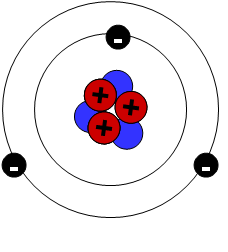 Cómo ya fue definido anteriormente, una carga es un cuerpo con exceso o déficit de electrones. Existen dos tipos de carga: positiva (+) y negativa (-).En el núcleo de los átomos encontramos:Protones (p+) que tienen carga positiva.Neutrones (n0) que no poseen carga. Son neutros.En la periferia del átomo encontramos:Electrones (e-) que tienen carga negativa.La materia puede encontrarse: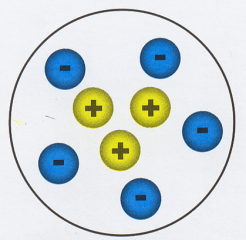 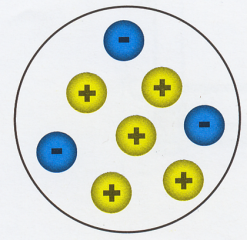 Eléctricamente neutra si el número de protones es igual al número de electrones.Eléctricamente positiva si tiene déficit de electrones.Eléctricamente negativa si tiene exceso de electrones.La carga se simboliza con la letra “Q” y su unidad de medida es el Coulomb (C), en honor al físico francés Charles Augustin Coulomb que estableció en 1785 principios que rigen la interacción entre cargas, pues dichas cargas generan un campo eléctrico a su alrededor.¿Cómo se puede saber si un cuerpo está cargado? 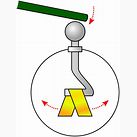 Existe un instrumento llamado “Electroscopio”, como se puede ver en la figura al costado, dicho elemento se utiliza para saber si un cuerpo de encuentra cargado o neutro  eléctricamente, ya que puede captar su campo eléctrico. Para su mayor comprensión de este fenómeno, la profesora Yasna hizo una hermosa demostración de la construcción y utilización de este instrumento, vea este laboratiorio en el siguiente link: https://youtu.be/DkyOGvMpgVQ ¿Cómo interactúan las cargas entre sí? 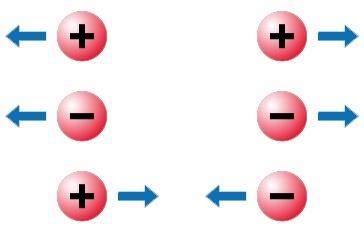 Cuándo dos cargas se encuentran a cierta distancia pueden interactuar de la siguiente manera:Si son eléctricamente iguales: Se repelenSi son eléctricamente diferentes: Se atraenDe esta manera podemos saber si dos cuerpo se atraen eléctricamente es debido a que son eléctricamente distintos.¿Cómo es posible obtener una carga eléctrica?La electrización corresponde a la acción de ganar o perder cargas, usualmente en forma de electrones, por lo tanto si electrizamos un cuerpo haremos que este atrape o suelte electrones. Existen 3 formas de electrización para obtener una carga eléctrica: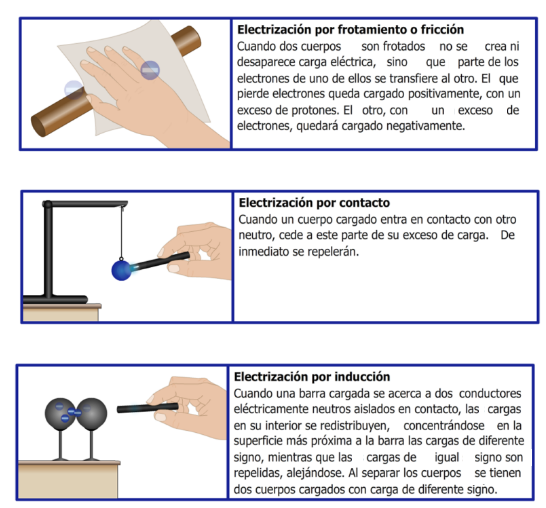 ¿Existirán cuerpos más fáciles de cargar que otros?Según su capacidad para transmitir la electricidad o cargas eléctricas, los materiales pueden clasificarse de la siguiente manera:Conductores: Son los que dejan pasar a través de ellos las cargas eléctricas, como por ejemplo el cobre y los metales en general.Aislantes o malos conductores: Son aquellos que dificultan e incluso impiden el paso de electrones o cargas, como por ejemplo la madera, plástico, etc.En un cable tenemos ambos materiales, pues el cobre en el interior conduce las cargas, y su vez el cobre se encuentra recubierto por plástico para que dichas cargas no sean atraídas por otros materiales, de manera que el cobre queda aislado por el plástico. Para unir dos cables se usa la huincha aisladora, pues cumple la misma función que esa recubierta plástica.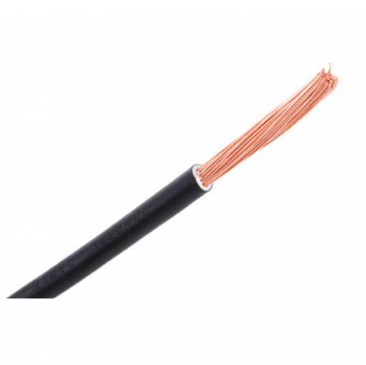 ¿Habrá alguna manera de aislar un cuerpo con material conductor? 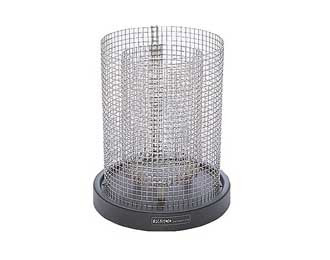 Existe un elemento denominado “Jaula de Faraday”, fenómeno descubierto por Michael Faraday, donde se puede observar el efecto por el cual el campo electromagnético al interior de un conductor es nulo, anulando el efecto de campos externos. ¿Qué significa esto?Un campo de cargas que van en cierto sentido hace que las cargas del material conductor se reubiquen de manera que el campo de cargas del metal vaya en sentido opuesto, de esta manera los campos eléctricos se anularán entre sí.Un ejemplo cotidiano de Jaula de Faraday son los ascensores o dentro de medios de transportes completamente cerrados.Para que observen este fenómeno la profesora Yasna nos mostrará este laboratorio en el siguiente link: https://youtu.be/gMu_4IsXQJo ¿Existen más fenómenos electrostáticos en lo cotidiano?Hay instrumentos creados para evitar accidentes durante tormentas eléctricas, por ejemplo: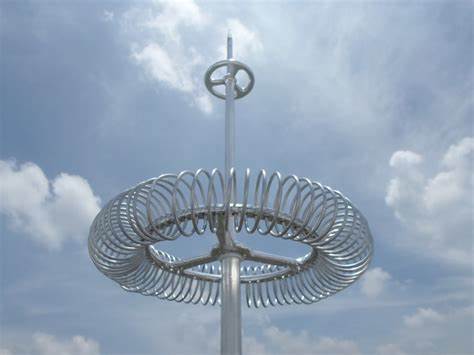 PARTE II: ACTIVIDADEn trabajos relacionados con la electricidad, la seguridad para protegerse de una descarga eléctrica es esencial, por ello: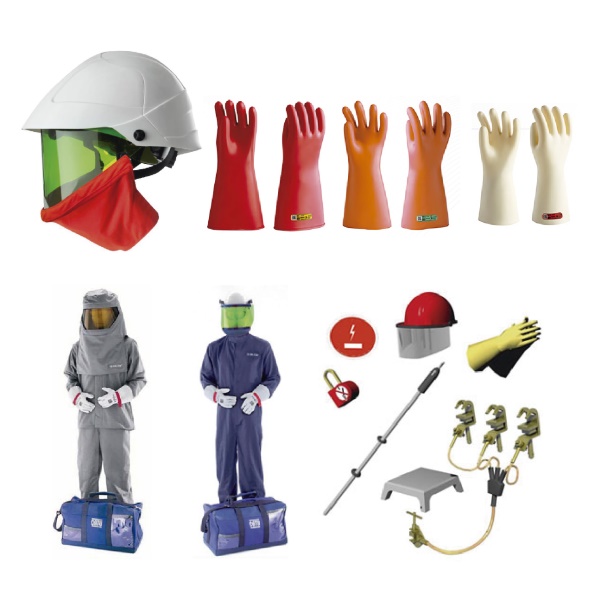 El video con la explicación de todos este contenido se encuentra en el siguiente link:https://youtu.be/h-CTJTmyj34 (También disponible en nuestro canal de instagram @fisica_nsmi)PARTE II: ACTIVIDAD DE ANÁLISIS DE LABORATORIOSEn base a lo observado en los videos de laboratorios experimentales de “El electroscopio” y “La Jaula de Faraday” responda las siguientes preguntas de análisis:PARTE III: QUIZ DE CONOCIMIENTOSA continuación se presentan las instrucciones para contestar un test que le indicará su progreso en los aprendizajes. Este test no lleva nota, es formativo para que usted y las profesoras sepan el progreso que lleva.Ingrese al siguiente link: https://forms.gle/RQ6Dhowtbej7bZLm8 Al comienzo el formulario llena los datos con su nombre, apellido y curso (no coloque apodos)Luego aparecerán 10 preguntas sobre los contenidos de esta guía. Hay preguntas de una alternativa correcta (las que tienen alternativas con círculos) y también donde hay más de una correcta (alternativas con cuadrados).Finalmente se le indica la opción de recibir las respuestas en su correo, así podrá revisar los resultados para saber su puntuación y cuáles tuvo correctas e incorrectas.